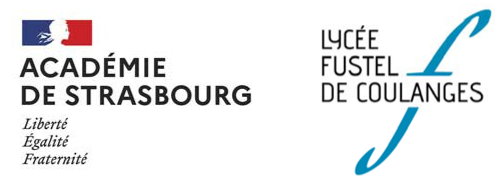 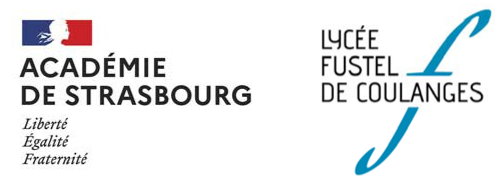 Année scolaire 2021/2022Fiche d’urgenceNOM : __________________________________   Prénom : _________________________________Date de naissance : _________________   Classe : _____________tél portable___________________Adresse mail : _____________________________PERE : Nom______________________________   Prénom : __________________________________Tél domicile : ________________Tél travail : _______________Tél portable :____________________MERE : Nom______________________________   Prénom : _________________________________Tél domicile : ________________Tél travail : ______________Tél portable :___________________Etes-vous atteint d’une ou plusieurs des pathologies suivantes ?Veuillez cocher la case correspondante☐ Asthme                                            	☐ Hémophilie                             	☐ Pathologie visuelle☐ Bronchite                            	☐ Hypertension artérielle	☐ Pathologie auditive                     ☐ Cardiopathie                                    	☐ Epilepsie   	☐ Diabète                              ☐ Autre pathologie : _________________________________________________________________Avez-vous bénéficié au cours de sa scolarité d’un :☐  Protocole d’urgence -PAI                       ☐  ESS                                       	 ☐  PAP Souhaiteriez-vous reconduire ce protocole ? ☐ Oui           ☐  NonPrise de médicaments : ________________________________________________________________Allergies : _________________________________________________________________________Interventions chirurgicales et dates : _____________________________________________________Observations : ________________________________________________________________________________________________________________________________________________________________________________________________________________________________________Veuillez renseigner la date des derniers rappels vaccins DTCP et RORDTCP______________________________   ROR__________________________________Dans tous les cas, et pour tout autre problème de santé, il est de votre responsabilité de contacter l’infirmière dès la rentrée, ou dès qu’un problème survient en cours d’année.A Le                                                                     Signature :                                                                                       *Si vous souhaitez transmettre des informations confidentielles, vous pouvez le faire sous pli cacheté, adressées au médecin ou  à l’infirmière scolaire.Indiquez au dos de l’envoeloppe vos nom, prénom et classe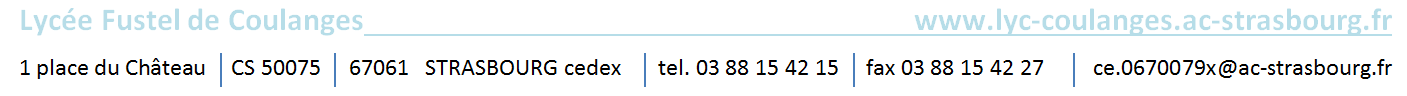 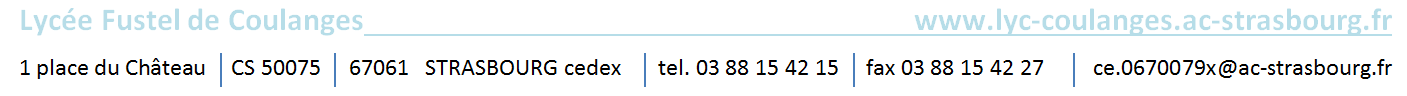 